Auszeichnung für Projekt zur Qualitätssicherung in der Ausbildung am Großhandelsstandort Offenburg/ – Um die Qualität der Ausbildung hochzuhalten und kontinuierlich zu verbessern, wurde am Standort Offenburg das Projekt „Ausbilden mit Herz“ ins Leben zu rufen. Studierende und Auszubildende bewerten dabei ihre Ausbildungsabteilungen nach festgelegten Qualitätskriterien. Beim Deutschen Personalwirtschaftspreis hat das nachhaltige Projekt nun Platz drei erreicht.  „Wir freuen uns sehr, dass unser Projekt zur Qualitätssicherung in der Ausbildung ausgezeichnet wurde. Diese Anerkennung nehmen wir gerne als Ansporn, um genau da weiterzumachen“, sagt Torsten Geiler, Geschäftsbereichsleiter Personal bei Edeka Südwest, und ergänzt. „Denn eine exzellente Qualität in Ausbildung und Studium ist ein entscheidendes Kriterium für einen nachhaltigen Unternehmenserfolg“. In Köln wurden nun insgesamt 30 Unternehmen für vorbildliche HR-Projekte in sechs unterschiedlichen Kategorien mit dem renommierten Preis ausgezeichnet. Edeka Südwest belegte den dritten Platz in der Kategorie ‚Ausbildung & Duales Studium‘. Qualität messbar machenIm Rahmen des Projekts „Ausbilden mit Herz“ werden Qualitätskriterien in der Ausbildung systematisiert und deren Umsetzung in den rund 80 Ausbildungsabteilungen am Standort Offenburg nach jedem Einsatz von den Nachwuchskräften bewertet. Zu den Kriterien gehören beispielsweise ein regelmäßiger Austausch zwischen Auszubildenden, Studierenden und Fachausbildenden, eine abwechslungsreiche Aufgabengestaltung oder eine angemessene Ausstattung des Arbeitsplatzes. Auf Basis dieser Bewertungen sowie dem Qualifizierungsstand der Fachausbildenden werden intern Qualitätssiegel verliehen. Dies ermöglicht es, die Ausbildungsqualität innerhalb des Unternehmens auf ein einheitlich hohes Niveau zu heben. An weiteren Logistikstandorten sowie Produktionsbetrieben des Unternehmensverbunds soll das Qualitätssicherungsprogramm ebenso eingeführt werden.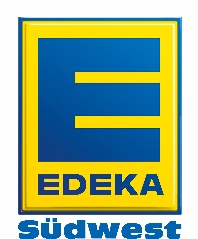 